Eligibility FormsEF 1.  Eligibility Documents Submission Form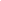 [Letterhead][Date]The Bids and Awards Committee for Consulting ServicesBases Conversion and Development AuthorityBCDA Corporate Center, 2/F Bonifacio Technology Center 31st corner 2nd Avenue, Bonifacio Global City, Taguig City. Ladies/Gentlemen:	In connection with your Request for Expression of Interest dated [Insert date] for Consulting Services for the Production of the BCDA 2020 Annual Report [Name of Consultant] hereby expresses interest in participating in the eligibility and short listing for said project and submits the attached eligibility documents in compliance with the Eligibility Documents therefore.	In line with this submission, we certify that:[Name of Consultant] is not blacklisted or barred from bidding by the GOP or any of its agencies, offices, corporations, or LGUs, including foreign government/foreign or international financing institution whose blacklisting rules have been recognized by the Government Procurement Policy Board, and that each of the documents submit; andEach of the documents submitted herewith is an authentic copy of the original, complete, and all statements and information provided therein are true and correct.We acknowledge and accept BCDA’s right to inspect and audit all records relating to our submission irrespective of whether we are declared eligible and short listed or not.Yours sincerely,[Signature over printed name of Authorized Signatory][Title]EF 2.  Statement of All On-Going and Completed Government and Private Contracts, Including Contracts Awarded But Not Yet Started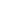 [Letterhead][Date]The Bids and Awards Committee for Consulting ServicesBases Conversion and Development AuthorityBCDA Corporate Center, 2/F Bonifacio Technology Center 31st corner 2nd Avenue, Bonifacio Global City, Taguig City. Ladies/Gentlemen:In compliance with the eligibility requirements of the Bids and Awards Committee for Consulting Services for the Production of the BCDA 2020 Annual Report we certify that [name of bidding firm] has [state applicable statement: on-going and completed government and private contracts, including awarded but not yet started], as enumerated in EF 3. Summary of Projects.Sincerely,[Signature over printed name of Authorized Signatory][Title]EF 4.  Consultant’s ReferencesRelevant Services Carried Out That Best Illustrate Qualifications[Using the format below, provide information on each contract, whether similar or not similar in nature and complexity to the contract to be bid, for which your firm/entity, either individually, as a corporate entity, or as one of the major companies within an association, was legally contracted].Project No. [State numerical order starting with number 1]Consultant’s Name:  	EF 6.  Format of Curriculum Vitae (CV) for Proposed Professional StaffProposed Position:  	Name of Firm:  	Name of Staff:  	Registered Profession:  	Date of Birth: _________________________________Nationality: ____________________Years with Firm:  	Current Position in the Firm:  	Education[Summarize college/university and other specialized education, giving names of schools, dates attended, and degrees obtained using the matrix below]Trainings/Seminars[Summarize the trainings, seminars and workshops undertaken, including those conducted by the nominated key staff, using the matrix below]*Such as participant, speaker or trainerProjects Undertaken Related to Creative Projects such as annual report, glossy magazine, corporate brochure, corporate calendar, etc.[Provide outline of projects undertaken using the matrix below]On-Going Projects[Provide outline of on-going projects using the matrix below]Memberships in Professional Societies[Give an outline of memberships in professional societies using the matrix below]Languages[Using the format below, indicate proficiency of languages familiar with proficiency whether excellent, good, fair, or poor in speaking, reading, and writing]Employment Record:[Starting with present position, list in reverse order every employment held by nominated staff.  List all positions since graduation, giving dates, names of employing organizations, titles of positions held, and locations of projects.  Indicate relevant work experience of staff in his/her nominated position.   For experience in last ten years, also give types of activities performed and client references, where appropriate]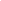 Certification:I, [full name of proposed professional staff], certify that to the best of my knowledge and belief, these data correctly describe me, my qualifications, and my experience.I Further commit that I shall work for the Consulting Services for the Production of the BCDA 2020 Annual Report as [nominated position]of [name of bidding firm] once awarded the contract..	Date:  	[Signature over printed name of nominated key staff]		Date:  	[Signature over printed name of authorized representative of the firm]	EF 7.  Statement of Consultant Specifying its Nationality and Confirming that those who will Actually Perform the Services are Registered Professionals[Letterhead][Date]The Bids and Awards Committee – Consultancy ServicesBases Conversion and Development AuthorityBCDA Corporate Center, 2/F Bonifacio Technology Center 31st corner 2nd Avenue, Bonifacio Global City, Taguig City.Ladies/Gentlemen:[name of bidding firm]is issuing this statement in compliance with the requirements of the Bases Conversion and Development Authority (BCDA) Bids and Awards Committee – Consulting Services, that the members of the Project Team below are all Filipino in nationality and that they can actually perform the service in accordance with the eligibility requirements.Proposed Project Team for the project:[name of bidding firm] issues this statement in accordance with Clause 2.1.a.v of the eligibility requirements for the project.Sincerely,[Signature over printed name of Authorized Signatory][Title]Format of Curriculum Vitae (CV) of the Firm Name of Firm:  	Address:  	No. of Years of Operation:  ___________________Years of Professional Experience: ____________ yearsMembership in Professional Experience:CertificationI, the undersigned, certify that to the best of my knowledge and belief, these data correctly describe the firm, its qualification and experiences.________________________________________________________Signature over Printed Name of Authorized Representative of the FirmDate: _________________________EF 3.  Summary of ProjectsEF 3.  Summary of ProjectsEF 3.  Summary of ProjectsEF 3.  Summary of ProjectsEF 3.  Summary of ProjectsEF 3.  Summary of ProjectsEF 3.  Summary of ProjectsEF 3.  Summary of ProjectsEF 3.  Summary of ProjectsEF 3.  Summary of ProjectsEF 3.  Summary of ProjectsNo.1Project Name & LocationProject DescriptionClientType of Consulting ServiceContract Amount²If JV Partner, Contract Amount for Consultant's Involvement (if applicable)Part of Contract Amount for Consultant's involvement in similar contracts in creative projects such as annual report, glossy magazine, corporate brochure, corporate calendar, etc. (if applicable)Date of Contract AwardContract Period4Proof of Undertaking5 A. Completed B. On-going¹  Indicate Project No. as shown in EF 4. Consultant's References.¹  Indicate Project No. as shown in EF 4. Consultant's References.Certified by:Certified by:² In Philippine Peso.³  If Consulting services is just part of the required services I the contract, state how muchFor JVAs, state how much is the subcontracted amount allocated for consulting services to this contract, in Philippine Peso.³  If Consulting services is just part of the required services I the contract, state how muchFor JVAs, state how much is the subcontracted amount allocated for consulting services to this contract, in Philippine Peso.³  If Consulting services is just part of the required services I the contract, state how muchFor JVAs, state how much is the subcontracted amount allocated for consulting services to this contract, in Philippine Peso.³  If Consulting services is just part of the required services I the contract, state how muchFor JVAs, state how much is the subcontracted amount allocated for consulting services to this contract, in Philippine Peso.³  If Consulting services is just part of the required services I the contract, state how muchFor JVAs, state how much is the subcontracted amount allocated for consulting services to this contract, in Philippine Peso.[Signature over printed name of Authorized Representative][Signature over printed name of Authorized Representative][Signature over printed name of Authorized Representative][Signature over printed name of Authorized Representative][Signature over printed name of Authorized Representative][Signature over printed name of Authorized Representative]⁴  State the start and completion dates of the contract.⁴  State the start and completion dates of the contract.[Title][Title]⁵   Certificate of Completion or Acceptance or valid proof of final payment issued by the client in case of completed contracts. Notice of Award, Notice to Proceed or signed⁵   Certificate of Completion or Acceptance or valid proof of final payment issued by the client in case of completed contracts. Notice of Award, Notice to Proceed or signed⁵   Certificate of Completion or Acceptance or valid proof of final payment issued by the client in case of completed contracts. Notice of Award, Notice to Proceed or signed[Name of Bidding Firm][Name of Bidding Firm][Name of Bidding Firm]    contracts for on-going contracts and for contracts awarded but not yet started.    contracts for on-going contracts and for contracts awarded but not yet started.    contracts for on-going contracts and for contracts awarded but not yet started.Name of Contract:Name of Contract:Country:Location within Country:Location within Country:Professional Staff Provided by Your Firm/Entity(profiles):Name of Client:Name of Client:No of Staff:Address:Address:No of Staff-Months; Duration of Project:Start Date (Month/Year):Completion Date (Month/Year):Approx. Value of Services (in PhP):Name of Associated Consultants, if any:Name of Associated Consultants, if any:No of Months of Professional Staff Provided by Associated Consultants:Name of Senior Staff (Project Director/Coordinator, Team Leader) Involved and Functions Performed:Name of Senior Staff (Project Director/Coordinator, Team Leader) Involved and Functions Performed:Name of Senior Staff (Project Director/Coordinator, Team Leader) Involved and Functions Performed:Narrative Description of Project:Narrative Description of Project:Narrative Description of Project:Description of Actual Services Provided by Your Staff:Description of Actual Services Provided by Your Staff:Description of Actual Services Provided by Your Staff:EF 5.  Summary of CVsEF 5.  Summary of CVsEF 5.  Summary of CVsEF 5.  Summary of CVsEF 5.  Summary of CVsEF 5.  Summary of CVsEF 5.  Summary of CVsEF 5.  Summary of CVsEF 5.  Summary of CVsNo.Name of Key StaffNominated PositionRegistered Profession1Highest Educational Attainment2No. of Trainings Relevant to Profession3No. of Trainings Relevant to Profession3Over-all Work Experience4Number of Projects undertaken related to creative projects such as annual report, glossy magazine, corporate brochure, corporate calendar, etc.No.Name of Key StaffNominated PositionRegistered Profession1Highest Educational Attainment2LocalForeign1Account Manager2Creative Director3Managing Editor/Senior Writer4Photographer1 Provide proof of professional registration during the submission of Technical Proposal.1 Provide proof of professional registration during the submission of Technical Proposal.1 Provide proof of professional registration during the submission of Technical Proposal.1 Provide proof of professional registration during the submission of Technical Proposal.1 Provide proof of professional registration during the submission of Technical Proposal.Certified by:Certified by:2 Provide proof of highest educational attainment during the submission of Technical Proposal.2 Provide proof of highest educational attainment during the submission of Technical Proposal.2 Provide proof of highest educational attainment during the submission of Technical Proposal.2 Provide proof of highest educational attainment during the submission of Technical Proposal.2 Provide proof of highest educational attainment during the submission of Technical Proposal.3 Provide proof of trainings undertaken during the submission of Technical Proposal.3 Provide proof of trainings undertaken during the submission of Technical Proposal.3 Provide proof of trainings undertaken during the submission of Technical Proposal.3 Provide proof of trainings undertaken during the submission of Technical Proposal.3 Provide proof of trainings undertaken during the submission of Technical Proposal.[Signature over printed name of authorized representative][Signature over printed name of authorized representative][Signature over printed name of authorized representative]4 State number of years.[Title][Title]College/UniversityDegree/Title ObtainedInclusive DatesTitle/DescriptionConducted byInclusive DatesVenueInvolvement*Title/DescriptionClientPositionStart DateEnd DateTitle/DescriptionClientPositionStart DateEnd DateName of Society/CommissionDate of Conferment/ RegistrationLicense/Professional NumberValidity DateLanguageProficiencyProficiencyProficiencyLanguageSpeakingReadingWritingNameAssignmentAccount ManagerCreative DirectorManaging Editor/Senior WriterPhotographerYearProfessional SocietyBASES CONVERSION AND DEVELOPMENT AUTHORITYBASES CONVERSION AND DEVELOPMENT AUTHORITYBASES CONVERSION AND DEVELOPMENT AUTHORITYConsulting Services for the Production of the BCDA 2020 Annual ReportConsulting Services for the Production of the BCDA 2020 Annual ReportConsulting Services for the Production of the BCDA 2020 Annual ReportCHECKLIST AND TABBING OF ELIGIBILITY REQUIREMENTSCHECKLIST AND TABBING OF ELIGIBILITY REQUIREMENTSCHECKLIST AND TABBING OF ELIGIBILITY REQUIREMENTSTab #                 Description                 Description1EF 1Eligibility Submission Form2PhilGEPS Certificate of Registration under Platinum Membership                                                                                                                             Per GPPB Resolution No. 26-2017, during bid submission, prospective bidders may still submit their Class "A" Eligibility Documents pursuant to Section 8.5.2 of the 2016 revised AIRR (i.e. Registration Certificate from SEC, DTI, or CDA; Mayor's Permit; Tax Clearance; Philippine Contractors Accreditation Board (PCAB) license and registration; and Audited Financial Statements), or if already registered in the PhilGEPS under Platinum category, their Certificate of Registration and Membership in lieu of their uploaded file of Class "A" Documents, the Certificate of PhilGEPS Registration (Platinum Membership) shall remain a post-qualification requirement to be submitted in accordance with Section 34.2 of the 2016 revised IRR of RA 9184.3EF 2Statement of all on-going and completed government and private contracts, including contracts awarded but not yet started.4EF 3Summary of all on-going and completed government and private contracts, including contracts awarded but not yet started.5EF 4Consultant's References6EF 5Summary of CVs7EF 6Curriculum Vitae for each of the following nominated key staff:7.aAccount Manager7.bCreative Director7.cManaging Editor/Senior Writer7.dPhotographer8EF7Statement of the Consultant specifying its nationality and confirming that those who will actually perform the services are registered professionals authorized by the appropriate regulatory body to practice those professions and allied professions.9Format of CV of the firmValid joint venture agreement, in case a joint venture is in existence. (In the absence of JVA, duly notarized statement that all potential partners shall enter into and abide by the provisions of the JVA in the instance that the bid is successful)Note: BCDA shall not assume any responsibility regarding erroneous interpretations or conclusions by the Bidder out of the data furnished by BCDA in relation to this bidding. The Bidder shall take the responsibility to ensure the completeness of its submission after taking the steps to carefully examine all the Bidding Documents and its amendments.